21. ŠKOLNÍ TÝDENod 29. ledna do 1. února 2024INFORMACE K VÝUCECO NÁS ČEKÁ V TOMTO TÝDNUPOZNÁMKYČESKÝ JAZYK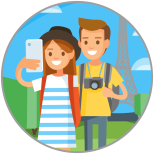 - podstatná jména – vzory- skloňování podstatných jmen- psaní i, y v koncovkáchMATEMATIKA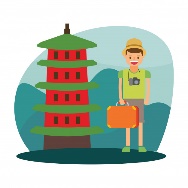 - písemné dělení dvojciferným číslem- rovniceČAS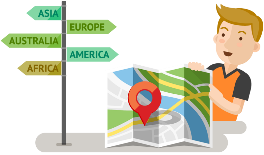 - průmyslová revoluce v Čechách– Evropa – sousední státy – Německo- polární pásANGLIČTINA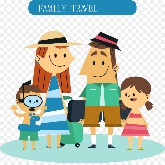 - means of transport, travelling (things you need when you travel, buying a ticket…)